Št.: POV19-043Del. št. RP/EAD -Datum: 13. 12. 2019ZADEVA: Povabilo k oddaji ponudbeVse potencialne ponudnike vabimo, da nam posredujejo ponudbo za DOBAVO PLC filtrov za povečanje zanesljivosti AMI komunikacije s sistemskimi števci po tehnologiji PL, v vsebini in pod pogoji, kot izhajajo iz tega povabila in njegovih prilog. Ponudnik mora izpolniti, podpisati in žigosati (če uporablja žig) vse priložene obrazce in dokumente (kjer je naveden podpis ponudnika) ter jih priložiti ponudbeni dokumentaciji. S podpisom potrdi, da je s pogoji naročila seznanjen in se z njimi strinja. Naročnik bo izmed pravočasno prispelih ponudb praviloma izbral cenovno najugodnejšo ponudbo ob predpostavki, da bo(do) ponudnik(i) izpolnjeval(i) vse zahtevane pogoje, ki so navedeni v predmetnem povabilu. Ponudnik v obrazec ponudbe vpiše svojo končno ponudbeno vrednost, ker se naročnik o ceni ne bo več pogajal.  Naročnik bo upošteval vse ponudbe, ki bodo prispele oziroma bodo vložene pri naročniku do vključno 20. 12. 2019, do 10. ure, v zaprti kuverti z oznako "ne odpiraj – ponudba – PLC FILTRI". Ponudnik lahko do navedenega dne in ure ponudbo pošlje ali prinese osebno (v vložišče) na naslov: Elektro Gorenjska, d. d., Ulica Mirka Vadnova 3/a, 4000 Kranj. Ponudbe, katere bo naročnik prejel po navedenem datumu in uri, ali ki ne bodo oddane v zaprti kuverti z zahtevano oznako "ne odpiraj", bodo vrnjene ponudniku. Odpiranje ponudb ne bo javno.Za dodatna pojasnila smo vam na voljo na naslednjih e-naslovih:robert.pfajfar@elektro-gorenjska.si,gregor.roksandic@elektro-gorenjska.si.OPOZORILO:Naročnik na tem mestu obvešča potencialne ponudnike, da bo morebitne spremembe podatkov predmetnega naročila (npr. rok oddaje ponudb, dodatna pojasnila ipd.) objavljal na svoji spletni strani: http://www.elektro-gorenjska.si/aktualno/povprasevanja. Na tej strani bo objavil tudi izbiro najugodnejšega ponudnika v predmetnem naročilu, tako da ponudniki, ki bodo oddali ponudbo, o izbiri ne bodo neposredno obveščeni. Naročnik si pridržuje pravico, da v tem postopku brez obrazložitve in brez odškodninske odgovornosti ne izbere nobenega ponudnika oziroma ne sklene pogodbe s ponudnikom, ki izpolnjuje vse pogoje in je ponudil najugodnejšo ceno, oziroma da ta postopek izbire povpraševanja ustavi vse do sklenitve pogodbe. Lepo pozdravljeni,Elektro Gorenjska, d.d.Direktor sektorja:dr. Ciril Kafol	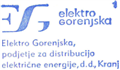 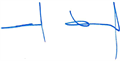 Priloge: - ponudba s ponudbenim predračunom               - tehnična specifikacijaPONUDBA Na osnovi povabila k oddaji ponudbe, št. POV19-043, dajemo naslednjoPONUDBOCena v ponudbi je končna in vključuje vse stroške ponudnika s predmetnim naročilom, tako da naročnika ne bremenijo nikakršni drugi stroški, povezani s predmetom povpraševanja. DDV se obračuna po veljavni zakonodaji. Cena/enoto je fiksna ves čas izvajanja naročila.Rok izvedbe/dobave je do 28.02.2020.Rok plačila je 30 dni od datuma izdaje računa, katerega izvajalec izda po opravljeni storitvi oziroma dobavi blaga. Garancijski rok: _____ (najmanj 12) mesecev.Tehnične zahteve za dobavo PLC filtri za odpravo visokofrekvenčnih motenj:Za potrebe dobave ustreznih DLC filtrov spodaj podajamo tehnične zahteve.Izjavljamo, da ponujeni PLC filtri ustrezajo vsem zgoraj navedenim zahtevam. Kraj: ___________________, datum: ____________________Ponudnik: ____________________(žig in podpis)Številka ponudbe:___________________Ponudnik:                 ____________________________________________________________________________________________________________Naslov:____________________________________________________________________________________________________________ID za DDV:______________________________________Kontaktni e-naslov in telefon:___________________________________, _____________________________________________________, __________________Za predmet naročila:Dobava PLC filtrov za povečanje zanesljivosti  AMI komunikacije s sistemskimi števci po tehnologiji PL   OpisOpisCena/kosSkupaj cena(EUR brez DDV)1FILTER PLC 3X63A (5 kosov)FILTER PLC 3X63A (5 kosov) __________ EUR/kos __________ EUR2FILTER PLC 3X40A (14 kosov)FILTER PLC 3X40A (14 kosov)__________ EUR/kos__________ EURVREDNOST SKUPAJ:VREDNOST SKUPAJ:__________ EURCena v EUR (brez DDV):Cena v EUR (brez DDV):__________________ EUR__________________ EUR__________________ EUR__________________ EURVeljavnost ponudbe:____ (najmanj 20) dni od datuma oddaje ponudbe Kraj in datum:Ponudnik:Žig in podpis:Tokovna obremenitev mora biti vsaj 40A.Izvedba priključnice mora biti izvedena z dvojnimi vijaki PZ2+ in sicer za kable preseka minimalno 16mm2 Pokrovček za priključnico mora biti izveden s plombirnim vijakom Izvedba mora biti izvedena z dvojno izolacijo ohišjaFilter mora imeti nalepko z vsebino po zahtevah uporabnika, kot so logotip, serijska številka, črtna koda in QR koda. Izdelek mora ustrezati standardu EN 50065-4-1 in EN 50065-4-2.